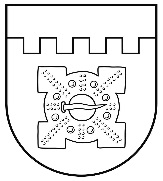 LATVIJAS REPUBLIKADOBELES NOVADA DOMEBrīvības iela 17, Dobele, Dobeles novads, LV-3701Tālr. 63707269, 63700137, 63720940, e-pasts dome@dobele.lvLĒMUMSDobelē2023. gada 27. aprīlī									Nr.163/6Par nolikuma “Grozījums nolikumā “Dobeles novada pašvaldības institūciju amatpersonu un darbinieku atlīdzības nolikums” apstiprināšanu Saskaņā ar Pašvaldību likuma 10. panta pirmās daļas 21. punktu, Valsts un pašvaldību institūciju amatpersonu un darbinieku atlīdzības likuma 3. panta ceturtās daļas 8.punktu, 42. panta devīto daļu, atklāti balsojot: PAR - 16 (Ģirts Ante, Kristīne Briede, Sarmīte Dude, Māris Feldmanis, Edgars Gaigalis, Ivars Gorskis, Gints Kaminskis, Linda Karloviča, Edgars Laimiņš, Sintija Liekniņa, Sanita Olševska, Viesturs Reinfelds, Dace Reinika, Guntis Safranovičs, Ivars Stanga, Indra Špela), PRET - nav, ATTURAS - nav,  Dobeles novada dome NOLEMJ:Apstiprināt nolikumu “Grozījums nolikumā “Dobeles novada pašvaldības institūciju amatpersonu un darbinieku atlīdzības nolikums” (pielikumā).Domes priekšsēdētājs			I.GorskisPielikumsDobeles novada domes 2023. gada 27. aprīļalēmumam Nr.163/6LATVIJAS REPUBLIKADOBELES NOVADA DOMEBrīvības iela 17, Dobele, Dobeles novads, LV-3701Tālr. 63707269, 63700137, 63720940, e-pasts dome@dobele.lvAPSTIPRINĀTSar Dobeles novada domes2023. gada 27. aprīļalēmumu Nr.163/6NOLIKUMS  “GROZĪJUMS NOLIKUMĀ “ DOBELES NOVADA PAŠVALDĪBAS INSTITŪCIJU AMATPERSONU UN DARBINIEKU ATLĪDZĪBAS NOLIKUMS””Izdarīt Dobeles novada domes 2021. gada 25. novembra nolikumā “Dobeles novada pašvaldības institūciju amatpersonu un darbinieku atlīdzības nolikums", šādu grozījumu:Papildināt ar  75.2.1 punktu šādā redakcijā : “75.2.1 vienas darba dienas apmērā, ja ikgadējā darba izpildes novērtēšanā darbinieka kopējais novērtējums ir “labi”;Domes priekšsēdētājs		                                                                                         I.Gorskis